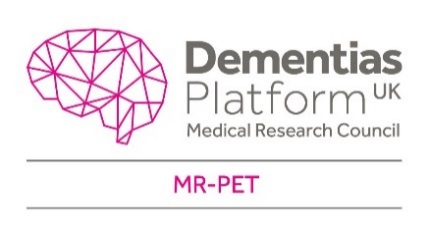 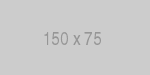 NRES: 	IRAS ID: Participant consent formRead each of the statements below.  If you agree with the statement, please initial the box.____________________________________	____________	________________________Name of participant	Date 	Signature____________________________________	____________	________________________Name of consenting person	Date 	SignatureI have read and understood the participant information sheet (version .... dated .......) for this study.  I have had enough time to think about taking part, and my questions have been answered.InitialI understand that taking part in this research study is my choice.  I understand that I can stop taking part at any time, without giving any reason, and without my medical care or legal rights being affected. InitialI agree to undergo medical tests as part of this study.  I understand what is involved in the tests. InitialI agree to have a PET-MRI scan.  InitialI agree to members of the study team using my details to contact me, when it is needed for the study.InitialI agree to members of the research team seeing my medical files, when it is needed for the study.InitialI agree to my images and test data being shared in the Dementias Platform UK network.  I understand that the images and data will not identify me.InitialI agree to my anonymised images and test data being used in other research and used by other researchers in the future.  I agree to the Dementias Platform UK, and those who use its resources, using my anonymised data for future research.InitialOPTIONAL: If my dementia gets worse and I am no longer able to make decisions, I wish to carry on being part of this studyInitialI agree to take part in this study. Initial